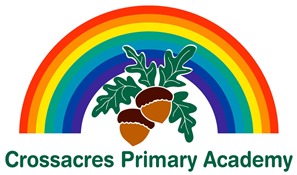 CROSSACRES BREAKFAST CLUB BOOKING FORM – PLEASE RETURN VIA EMAIL BY 9am ON FRIDAY 21ST MAY TO admin@crossacres.manchester.sch.ukBreakfast club will open at 7.45am and run until 8.45am.  Last admittance is 8.30am.  The cost is £1.50 per session.Mornings Required (Please tick relevant box):Keyworker Status (Please tick relevant box):We have 40 places available for Breakfast Club, these will be allocated according to key worker status.  We will let you know the outcome of your application week commencing 24th May.Child’s NameClassParent Contact DetailsMondayTuesdayWednesdayThursdayFridayHealth & Social CareEducation & ChildcareKey Public Services  Local and National GovernmentFood production, processing, distribution, sale and deliveryPublic safety and National SafetyTransport and Border ControlUtilities, communication and financial services